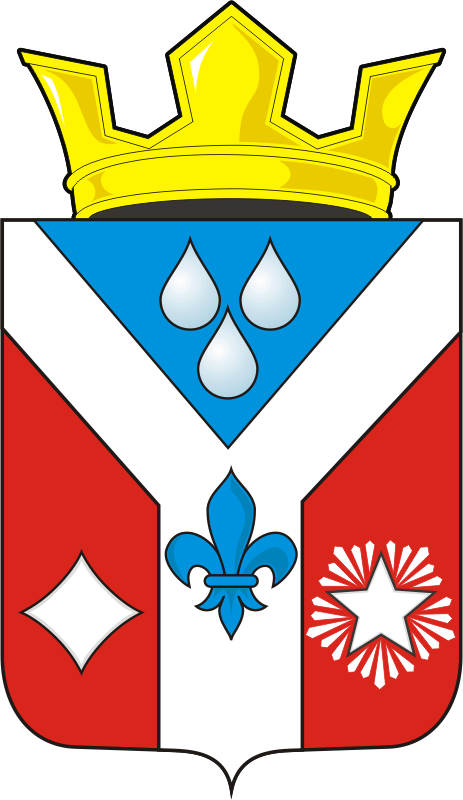 АДМИНИСТРАЦИЯ ГАВРИЛОВСКОГО СЕЛЬСОВЕТА САРАКТАШСКОГО РАЙОНА ОРЕНБУРГСКОЙ ОБЛАСТИП О С Т А Н О В Л Е Н И Е_________________________________________________________________________________________________________   14.03.2022                с. Гавриловка                                      № 14-пОб утверждении отчета об исполнениибюджета муниципального образования Гавриловский сельсовет Саракташского района Оренбургской области за 12 месяцев 2021 годаВ соответствии с пунктом 5 статьи 264.2 Бюджетного кодекса Российской Федерации и Положения о бюджетном процессе в муниципальном образовании в  Гавриловский сельсовет Саракташского района Оренбургской области, утвержденном решением Совета депутатов  Гавриловского сельсовета от 27.06. 2019 года № 1461. Утвердить отчет об исполнении бюджета муниципального образования Гавриловский сельсовет Саракташского района Оренбургской области за 12 месяцев 2021 года по доходам в сумме 5 732 113,39 рублей, по расходам в сумме 5 695 270,67 рублей, с превышением доходов  над расходами в сумме 36 842,72 рубля с показателями:по доходам бюджета Гавриловского сельсовета по кодам классификации доходов бюджетов согласно приложению № 1;        по расходам бюджета Гавриловского сельсовета по разделам, подразделам классификации расходов бюджетов согласно приложению № 2;по источникам финансирования дефицита бюджета Гавриловского сельсовета по группам, подгруппам классификации источников финансирования дефицитов бюджетов и группам классификации операций сектора государственного управления согласно приложению № 3.2. Бухгалтеру ЦОД Саракташского района (Нигматуллиной Е.А.) направить отчет об исполнении бюджета муниципального образования Гавриловский сельсовет Саракташского района Оренбургской области за 12 месяцев 2021 года в Совет депутатов сельсовета и в контрольно-счетный орган «Счетная палата» муниципального образования Саракташский район Оренбургской области.3. Контроль за исполнением данного постановления оставляю за собой.4. Постановление вступает в силу со дня его подписания.Глава МО Гавриловский сельсовет                                             Е.И. ВарламоваРазослано: прокурору района, финансовый отдел администрации Саракташского района, официальный сайт, в дело.